全学メールシステムの運用（教職員向け）　次の通り，Office 365 メールシステムの普及浸透を進めています．（１）メールシステム公務での電子メールは，Office 365 メールシステムに限定しています．従来より，Gmail, Yahoo mailなどOffice 365 以外のメールシステムは禁止しています．（２）メールアプリケーション◆学内でのメール利用　学内では，メールアプリケーションは，Thunderbird，Outlook，Outlook の WEBブラウザ版などをお使いください．これら以外のメールアプリケーションの使用を制限することは行っていません．◆学外でのメール利用　学外では，メールアプリケーションは，Outlook の WEBブラウザ版をお使いください．（３）福山大学「研究者データベース」のメールアドレスの維持更新　福山大学「研究者データベース」の「基本情報」にある電子メールアドレスの欄は，各自で設定ください．福山大学「研究者データベース」の編集は，Webブラウザで，次のURLを開いて行うことができます．http://rdbm.fucc.fukuyama-u.ac.jp/（４）Office 365メールシステムのエイリアス（別名）　Office 365 メールシステムでは，個々人の電子メールアドレスに，エイリアス（別名）を設定できます．相手方とは，f12345@fukuyama-u.ac.jp のような教職員番号によるメールアドレスでなく，hello@fukuyama-u.ac.jpのような分かりやすいエイリアス（別名）でのやり取りができるようにするものです．※　一般利用者では，エイリアスの設定や変更ができませんので，問い合わせ先にご連絡ください．（５）Office 365グループ　Office 365グループにより，限定されたメンバーでファイルや予定表などの共有を行うことができます．Office 365グループには専用のメールアドレスが設定でき，メーリングリストと近い使用感でお使いになれます．一般利用者でも，Office 365グループを作成できます．Office 365 グループのプライバシの設定は，「プライベート」か「パブリック」に設定することができますが，安全上，Office 365 グループのプライバシは，原則，「プライベート」に設定してお使いください．（６）Office 365共有メールボックス　Office 365グループを使ってのメール発信では，相手先に，発信者個人のメールアドレスで発信されるので，困る場合があります．ある共通のメールアドレス（部署名等によるメールアドレスでの発信であり，発信者個人のメールアドレスではない）での発信が必要な場合には，Office 365の共有メールボックスを使うことができます．※ 一般利用者では，Office 365の共有メールボックスを作成できませんので，問い合わせ先にご連絡ください．＜問い合わせ先＞次のことについても，ICTサービス窓口にご相談できますメールアプリケーションのインストールメールアプリケーションとOffice 365 メールシステムとの接続法（（３）で案内したこと）今までお使いのメールアプリケーションから，新しいメールアプリケーションに，アドレス帳などを移行できる場合がありますメールご利用の上での，情報セキュリティに関すること（ウイルス，詐欺メールなど）ICTサービス窓口　場所　　　　７号館２階（正面の階段を昇って，すぐ目の前にあります）　開設時間　　平日10:00～13:00，15:00～17:00（大学指定の休日を除く）　電話　　　　４３２５　電子メール　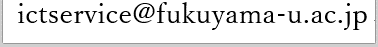 